
JEDILNIK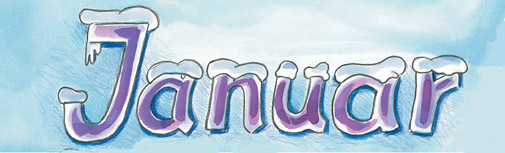 Pridržujemo si pravico do spremembe jedilnika, v primeru, da ni mogoče zagotoviti ustreznih živil.*- Označeni alergeni v živilih
JEDILNIKPridržujemo si pravico do spremembe jedilnika, v primeru, da ni mogoče zagotoviti ustreznih živil.*- Označeni alergeni v živilihPONEDELJEK, 3. 1. 2022PONEDELJEK, 3. 1. 2022MalicaKosiloBeli kruh*(gluten pšenica, soja, mleko, ima lahko sledi jajc, oreškov in sezama), maslo*(mleko), med, kakav*(mleko), Juha z rezanci*(gluten pšenica, jajce), golaž*(gluten pšenica), kruhova rolada*(gluten pšenica, jajce, mleko), solataPop. malica: JabolkoPop. malica: JabolkoTOREK, 4. 1. 2022TOREK, 4. 1. 2022MalicaKosiloSončnična štručka*(gluten pšenica in rž, soja, mleko, ima lahko sledi jajc, oreškov in sezama), čajCvetačna kremna juha*(gluten pšenica, mleko), hrenovka s krompirjevo prikuho*(gluten pšenica),  puding*(mleko)Pop. malica: Domače pecivo s skuto* (gluten pšenica, jajce, mleko)Pop. malica: Domače pecivo s skuto* (gluten pšenica, jajce, mleko)SREDA, 5. 1. 2022SREDA, 5. 1. 2022MalicaKosiloParadižnikovo zelje s klobaso*(gluten pšenica), dnevno  mešani  kruh*(gluten pšenica in rž, soja, ima lahko sledi jajc, mleka in sezama), čajKostna juha z ribano kašo*(gluten pšenica, jajce), špageti z mesnim prelivom*(jajce, gluten pšenica), radičeva solataŠolska shema: Suhi jabolčni krhljiŠolska shema: Suhi jabolčni krhljiPop. malica: Polovica mini pica,*(gluten pšenica in rž, soja, oreški, ima lahko sledi jajc, mleka in sezama), čajPop. malica: Polovica mini pica,*(gluten pšenica in rž, soja, oreški, ima lahko sledi jajc, mleka in sezama), čajČETRTEK, 6. 1. 2022ČETRTEK, 6. 1. 2022MalicaKosiloPisana  pletenica*(gluten pšenica, jajca, mleko, soja, ima lahko sledi sezama in oreškov), čaj, hruškaJuha z rezanci*( gluten pšenica, jajce), puranji zrezek v zelenjavni omaki, pire krompir*(mleko), kitajsko zeljePop. malica: 100 % breskov sok,  napolitanka* (gluten pšenica, oreški, soja, lahko vsebuje sledove mleka in arašidov)Pop. malica: 100 % breskov sok,  napolitanka* (gluten pšenica, oreški, soja, lahko vsebuje sledove mleka in arašidov)PETEK, 7. 1. 2022PETEK, 7. 1. 2022MalicaKosilo Ajdov kruh*( gluten pšenica, ima lahko sledi jajc, soje, oreškov, mleka in sezama), jajčni namaz*(mleko, jajce), ananasBrokolijeva kremna juha*(gluten pšenica, mleko), popečen ribji file*(ribe), slan krompir, kuhana zelenjavaPop. malica: Bananin smootie * (mleko)Pop. malica: Bananin smootie * (mleko)PONEDELJEK, 10. 1. 2022PONEDELJEK, 10. 1. 2022MalicaKosiloPolnozrnata štručka*( gluten pšenica in rž, soja, ima lahko sledi jajc, mleka in sezama), topljeni sir*(mleko), čaj, ananasKostna juha z ribano kašo*(gluten pšenica, jajce), pečena piščančja bedra, mlinci*(gluten pšenica, jajce), dušeno rdeče zeljePop. malica: BananaPop. malica: BananaTOREK, 11. 1. 2022TOREK, 11. 1. 2022MalicaKosiloSendvič s šunkarico*(gluten pšenica, soja, mleko, ima lahko sledi jajc, sezama in oreškov), kisle kumarice, čajZelenjavna juha*(gluten pšenica),  makaronovo meso*(gluten pšenica, jajce), rdeča pesaPop. malica: Kruh z rezino sira*(gluten pšenica in rž, soja, mleko, ima lahko sledi jajc in sezama)Pop. malica: Kruh z rezino sira*(gluten pšenica in rž, soja, mleko, ima lahko sledi jajc in sezama)SREDA, 12. 1. 2022SREDA, 12. 1. 2022MalicaKosiloMlečna kaša*(mleko) s čokolado v prahu, čokoladna ploščica*(gluten pšenica, soja, jajca, mleko, oreški)Bujta repa*(gluten pšenica, dnevno mešani kruh*(gluten pšenica in rž, ima lahko sledi jajc, mleka, soje  in sezama), pecivo * (gluten pšenica in rž, jajca),, mandarinaŠolska shema: MandarinaŠolska shema: MandarinaPop. malica: Vaniljev puding*(mleko)Pop. malica: Vaniljev puding*(mleko)ČETRTEK, 13. 1. 2022ČETRTEK, 13. 1. 2022MalicaKosiloKoruzna žemljica*( gluten pšenica), sadni jogurt*( gluten pšenica, rž ima lahko sledi jajc, laktoze in sezamovo seme) Kostna juha z rezanci, puranji trakci v zelenjavni omaki*(jajce, gluten), *(mleko, gluten), kus kus, solataPop. malica: Rolada z marmelado* (gluten pšenica, jajce)Pop. malica: Rolada z marmelado* (gluten pšenica, jajce)PETEK, 14. 1. 2022PETEK, 14. 1. 2022MalicaKosilo Dnevno mešani kruh*( gluten pšenica in rž, soja,  ima lahko sledi jajc, mleka in sezama), pašteta*(laktoza), paprika, čajGobova juha*(gluten pšenica, mleko), cvetačni polpet s sirom*(gluten pšenica, mleko, sezam), pire krompir, špinačna omaka*(mleko), hruškaPop. malica: Sadni pinjenec*(mleko)Pop. malica: Sadni pinjenec*(mleko)